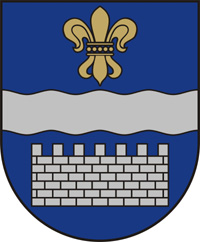 Daugavpils pilsētas domeDAUGAVPILS SASKAŅAS PAMATSKOLAReģ. nr.LV90009737220, Parādes ielā 7, Daugavpils, LV – 5401, tāl./fax 65425870, e–pasts: saskanas.psk@gmail.com   www.saskanas.lv  Daugavpilī  Uzaicinājums iesniegt piedāvājumu: „Par mācību grāmatu un mācību līdzekļu iegādi.”  Iepirkuma identifikācijas Nr. DSP 2022/1N  (pielikums nr.2).Daugavpils Saskaņas pamatskolas bibliotēka 2022./2023.macību gadam  plāno iegādāties izglītības iestādes vajadzībām mācību grāmatas un mācību līdzekļus  un veic piedāvājumu (cenu) tirgus izpēti .DabaszinībasKlaseMācību grāmatasPlānotaiseksemplāru skaitsCenaEuroSummaEuro ar PVNAngļu valoda5.kl.English Plus Starter,class book,  Oxford University Press, 2017, New Edition53.kl.-4.kl.Family and Friens 3, class book,  Naomi Simmons, Oxford University press, 201451.kl.-2.kl.Family and Friens 1, class book,  Naomi Simmons, Oxford University press, 201410KlaseDarba burtnīcasPlānotaiseksemplāru skaitsCenaEuroSummaEuro ar PVN1.kl.Family and Friens 1, workbook,  Naomi Simmons, Oxford University press, 2014803.kl. – 4.kl.Family and Friens 3, workbook,  Naomi Simmons, Oxford University press, 2014705. kl.English Plus Starter,workbook,  Oxford University Press, 2009, New Edition656.kl.English Plus 1,workbook,  Oxford University Press, 2009, New Edition   517. kl.English Plus 2(2-nd edition), Oxford University PressWorkbook     578.kl.Solutions pre-intermediate ( 2nd Edition), Workbook, Oxford, 2013.        509.kl.Solutions intermediate ( 2nd Edition), Workbook, Oxford, 2013.        51KlaseMācību grāmatasPlānotaiseksemplāru skaitsCenaEuroSummaEuro1.klDabaszinības 1.klase ; G.Ansones red., izdevniecība Lielvārds, 2020.gads.262.kl.Dabaszinības 2.klase ; G.Ansones red., izdevniecība Lielvārds, 2021.gads.63. kl.Dabaszinības 3.klase ; G.Ansones red., izdevniecība Lielvārds, 2022.gads.755.kl.Dabaszinības 5.klase ;I.Vilks, G.Ansone, M. Gribuste,  izdevniecība Lielvārds, 2021.gads.106.kl.Dabaszinības 6.klase ;I.Vilks, G.Ansone, M. Gribuste,  izdevniecība Lielvārds, 2022.gads.55Latviešu valoda kā valsts valodaKlaseDarba burtnīcasPlānotaiseksemplāru skaitsCenaEuroSummaEuro1.kl.Latviešu valoda 1.klasei mazākumtautību skolā, darba burtnīca nr.1 , Z.Anspoka u.c., LVAV , 2017. g.281.kl.Latviešu valoda 1.klasei mazākumtautību skolā, darba burtnīca nr.2 , Z.Anspoka u.c., LVAV , 2017. g.28Vācu valoda.KlaseDarba burtnīcasPlānotaiseksemplāru skaitsCenaEuroSummaEuro ar PVN4.a,4.b kl., Planet Plus , A1.1., Deutsch fur Jugendliche: Arbeitsbuch, Hueber Verlag , 2016307.a kl.Planet Plus , A1.2., Deutsch fur Jugendliche: Arbeitsbuch, Hueber Verlag , 2016128.a kl.Planet Plus , A.2.1. Deutsch fur Jugendliche: Arbeitsbuch, Hueber Verlag , 201689.a kl.Planet Plus , A.2.2. Deutsch fur Jugendliche: Arbeitsbuch, Hueber Verlag , 201613Wir möchten  deutsch sprechen.  M.Joffe, izd. RETORIKA, Rīga, 2016.1Krievu valoda, kā svešvalodaS.Brasnujeva, S.Lāce “Просто по-русски” krievu valoda, darba burtnīca 4.klase, izd. Retorika, Rīga, 2020.g.1S.Brasnujeva, S.Lāce “Просто по-русски”  krievu valoda, darba burtnīca 5.klase, izd. Retorika, Rīga, 2021.g.1I.Ivanova, J.Pestune, T.Saratova, B.Skridžesvska “Здравствуй, это я! “ 7.klase, darba burtnīca, izdevn. Zvaigzne ABC, 2008.g.1I.Ivanova, J.Pestune, T.Saratova, B.Skridžesvska “Здравствуй, это я! “ 7.klase, mācību grāmata, izdevn. Zvaigzne ABC, 2008.g.1“Здравствуй, это я! “ 7.klase, pārbaudes darbi, izdevn. Zvaigzne ABC, 2008.g.1MatemātikaKlaseDarba burtnīcasPlānotaiseksemplāru skaitsCenaEuroSummaEuro2.kl.Reizināšana un dalīšana. Treniņburtnīca 7-8 gadi., Zvaigzne ABC802.kl.Saskaitīšana un atņemšana. Treniņburtnīca 7-8 gadi., Zvaigzne ABC80Sociālās zinībasKlaseMācību grāmatasPlānotaiseksemplāru skaitsCenaEuroSummaEuro1.kl.Sociālās zinības 1.klase V.Purēns, RAKA, 2020.g.32.kl.Sociālās zinības 2.klase V.Purēns, RAKA, 2021.g.34.kl.Sociālās zinības 4.klase V.Purēns, RAKA, 2020.g.105.kl.Sociālās zinības 5.klase V.Purēns, RAKA, 2021.g.39.kl.Sociālās zinības 9.klase V.Purēns, RAKA, 2022.g.1Latvijas un pasaules vēsture.8.kl.Latvijas un pasaules vēsture. V.Purēns, izdevn. RAKA, 2021.g.58MūzikaKlaseDarba burtnīcasPlānotaiseksemplāru skaitsCenaEuroSummaEuro1.kl.Mūzika 1.klase, darba burtn., I.Vilkārse, Zvaigzne ABC,2007.g.802.kl.Mūzika 2.klase, darba burtn., I.Vilkārse, Zvaigzne ABC,2007.g.79Piedāvājumu lūdzam iesūtīt uz e-pastu saskanas.psk@gmail.com vai  Lolita1962@inbox.lv ar norādi „Piedāvājums Daugavpils Saskaņas pamatskolas bibliotēkai “ ,vai pa pastu:  Parādes ielā 7, Daugavpils, LV-5402.Iesniegšanas termiņš:  2022. gada 6.maijs, plkst.17.00.Rekvizīti:Daugavpils pilsētas Izglītības pārvalde, Daugavpils Saskaņas pamatskola,Parādes ielā 7, Daugavpils, LV-5402LV90009737220, Citadele banka,Daugavpils filiāle, kods PARXLV22n/kLV13PARX0000850062460Skolas direktore: Jeļena Vucēna.Kontaktpersona: bibliotekāre L.Ratkeviča, k.t.nr. 29956007Piedāvājumu lūdzam iesūtīt uz e-pastu saskanas.psk@gmail.com vai  Lolita1962@inbox.lv ar norādi „Piedāvājums Daugavpils Saskaņas pamatskolas bibliotēkai “ ,vai pa pastu:  Parādes ielā 7, Daugavpils, LV-5402.Iesniegšanas termiņš:  2022. gada 6.maijs, plkst.17.00.Rekvizīti:Daugavpils pilsētas Izglītības pārvalde, Daugavpils Saskaņas pamatskola,Parādes ielā 7, Daugavpils, LV-5402LV90009737220, Citadele banka,Daugavpils filiāle, kods PARXLV22n/kLV13PARX0000850062460Skolas direktore: Jeļena Vucēna.Kontaktpersona: bibliotekāre L.Ratkeviča, k.t.nr. 29956007Piedāvājumu lūdzam iesūtīt uz e-pastu saskanas.psk@gmail.com vai  Lolita1962@inbox.lv ar norādi „Piedāvājums Daugavpils Saskaņas pamatskolas bibliotēkai “ ,vai pa pastu:  Parādes ielā 7, Daugavpils, LV-5402.Iesniegšanas termiņš:  2022. gada 6.maijs, plkst.17.00.Rekvizīti:Daugavpils pilsētas Izglītības pārvalde, Daugavpils Saskaņas pamatskola,Parādes ielā 7, Daugavpils, LV-5402LV90009737220, Citadele banka,Daugavpils filiāle, kods PARXLV22n/kLV13PARX0000850062460Skolas direktore: Jeļena Vucēna.Kontaktpersona: bibliotekāre L.Ratkeviča, k.t.nr. 29956007Piedāvājumu lūdzam iesūtīt uz e-pastu saskanas.psk@gmail.com vai  Lolita1962@inbox.lv ar norādi „Piedāvājums Daugavpils Saskaņas pamatskolas bibliotēkai “ ,vai pa pastu:  Parādes ielā 7, Daugavpils, LV-5402.Iesniegšanas termiņš:  2022. gada 6.maijs, plkst.17.00.Rekvizīti:Daugavpils pilsētas Izglītības pārvalde, Daugavpils Saskaņas pamatskola,Parādes ielā 7, Daugavpils, LV-5402LV90009737220, Citadele banka,Daugavpils filiāle, kods PARXLV22n/kLV13PARX0000850062460Skolas direktore: Jeļena Vucēna.Kontaktpersona: bibliotekāre L.Ratkeviča, k.t.nr. 29956007Piedāvājumu lūdzam iesūtīt uz e-pastu saskanas.psk@gmail.com vai  Lolita1962@inbox.lv ar norādi „Piedāvājums Daugavpils Saskaņas pamatskolas bibliotēkai “ ,vai pa pastu:  Parādes ielā 7, Daugavpils, LV-5402.Iesniegšanas termiņš:  2022. gada 6.maijs, plkst.17.00.Rekvizīti:Daugavpils pilsētas Izglītības pārvalde, Daugavpils Saskaņas pamatskola,Parādes ielā 7, Daugavpils, LV-5402LV90009737220, Citadele banka,Daugavpils filiāle, kods PARXLV22n/kLV13PARX0000850062460Skolas direktore: Jeļena Vucēna.Kontaktpersona: bibliotekāre L.Ratkeviča, k.t.nr. 29956007